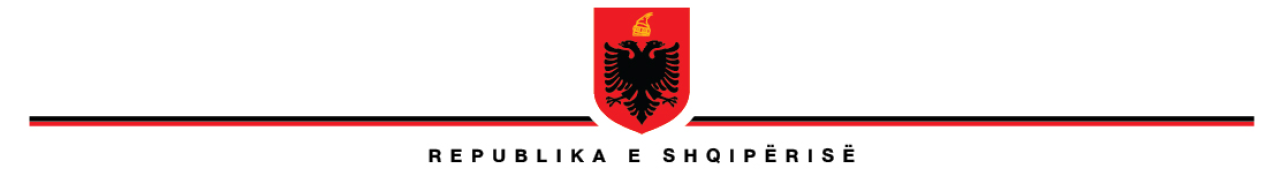 MINISTRIA E ARSIMIT DHE SPORTITDREJTORIA ARSIMORE RAJONALE …………………………………….SHKOLLA: ………………………………………………..PLANI MËSIMOR VJETOR KLASA XI SHKALLA VFUSHA: TEKNOLOGJI & TIKLËNDA: TIK PLANI MËSIMOR – TIK -11PLANIFIKIM REKOMANDUES PËR ZBATIMIN E PROGRAMIT TË LËNDËS TIK, PËR KLASËN E NJËMBËDHJETËProcesi i planifikimit të temave sipas programit mësimor është pjesë shumë e rëndësishme e punës së mësuesit. Pikërisht për t’ju ardhur në ndihmë atyre materiali i mëposhtëm ka natyrë rekomanduese si një model i mundshëm. Pasi çdo mësues e mbështet planifikimin e tij vjetor, tremujor e deri tek ai i përditshëm jo vetëm në përputhje me aktet ligjore të MAS por edhe nivelit të shkollës e klasës ku punon, duke njohur mirë kërkesat e programit. Ndaj do të këshillonim që ky model të jetë më tepër me natyrë orientuese, pa përjashtuar përdorimin e tij ashtu si paraqitet. Mbështetur në kurrikulën e re që tashmë ka hyrë në zbatim planifikimin e shohin në këta elementë:Planifikimi vjetor i programit  bazohet në shpërndarjen e e lëndës sipas 3 tremujorëve të vitit shkollor, bazuar në njohuritë dhe rezultatet e të nxënit të kompetencave sipas tematikave të programit. Modeli i mëposhtëm për planifikimin vjetor është hartuar sipas tekstit “TIK 11” të Ideart, dhe përmban të gjitha njohuritë e parashikuara në programin e TIK për klasën e njëmbëdhjetë. Njohuritë e një tematike janë të integruara edhe në tematika të tjera si për shembull njohuritë për përpunimin digjital  janë të integruara pothuajse në të gjitha tematikat e tjera. Ndarja e orëve në periudha tremujore varion dhe mund të ndryshojë në varësi të planit të veprimtarive dhe të orarit të shkollës si dhe të ditëve festive e të pushimit. Në planet tremujore janë planifikuar të gjitha orët. Mësuesit  janë lirë të bëjnë ndryshime në varësi të specifikave të shkollës dhe të nxënësve të tyre.Planifikimi tremujor i programit, si edhe ai vjetor,  ndërtohet mbi një model bazë.  Në këtë planifikim caktohen temat për çdo orë mësimore, situatat e të nxënit, metodat mësimore dhe veprimtaritë e nxënësit, vlerësimi dhe burimet.Materiali i një teme mësimore është parashikuar për 1orë mësimi.Përsa i përket situatave të të nxënit ato gjenden në tekstin e nxënësit dhe në tekstin e mësuesit.Metodat e të nxënit dhe veprimtaritë e nxënësit si edhe vlerësimi jepen për gjithë periudhën tremujore. PLANIFIKIMI 3-MUJORFUSHA: TIK DHE TEKNOLOGJILënda: TIKPLANIFIKIMI 3-MUJOR PËR PERIUDHËN SHTATOR - DHJETORPLANIFIKIMI 3-MUJOR PËR PERIUDHËN JANAR - MARSPLANIFIKIMI 3-MUJOR PËR PERIUDHËN PRILL - QERSHORTematikaShpërndarja e përmbatjes së lëndësShpërndarja e përmbatjes së lëndësShpërndarja e përmbatjes së lëndësShpërndarja e përmbatjes së lëndësTematikaShtator – Dhjetor15 orëJanar- Mars12 orëJanar- Mars12 orëPrill – Qershor 9 orëBota e kompjuterit                   (Hardware dhe Software)3 orëRrjetat kompjuterike.Siguria në rrjet.Siguria e informacionit.Rrjetat kompjuterike.Siguria në rrjet.Siguria e informacionit.Përpunimi digjital i të dhënave9 orëKoncepti i Databazës.Përpunimi i shablloneve në Access.Krijimi tabelave.Modifikimi tabelave.Krijimi formularëve në Access.Nxjerrja e të dhënave nga tabelat dhe format.Krijimi queri-ve në Access.Importimi queri-ve në Access.Importimi dhe eksportimi i të dhënave në Access. (Tremujori i parë)Koncepti i Databazës.Përpunimi i shablloneve në Access.Krijimi tabelave.Modifikimi tabelave.Krijimi formularëve në Access.Nxjerrja e të dhënave nga tabelat dhe format.Krijimi queri-ve në Access.Importimi queri-ve në Access.Importimi dhe eksportimi i të dhënave në Access. (Tremujori i parë)Programimi në Web6 orëStrukturat e kontrollit të cikleve në JS.Funksionet kryesore në JS.Integrimi i funksioneve të JS në formularët HTML.Strukturat e kontrollit të cikleve në JS.Funksionet kryesore në JS.Integrimi i funksioneve të JS në formularët HTML.Përpunimi i të dhënave të formularëve në PHP.Krijimi faqeve web në HTML në Notepad.Përdorimi i shabloneve të gatshme nga web për krijimin e faqeve të internetit.Programim dhe Algoritmikë (Zbatimi I formulave bazë)10 orëKomponentët e Visual Basic.Krijimi i një projekti në Visual Basic.Ndryshoret në Visual Basic.Përdorimi operatorëve aritmetik në Visual Basic.Operatorët krahasues dhe logjik në Visual Basic.Përsëritje/Vetëvlerësim (Tremujori i dytëFunksionet String në Visual Basic.Funskionet matematikore në Visual Basic.Integrimi Visual Basic në Excel.GJuha e programmit Java8 orëKrijimi formave.Krijimi klasave në Java.Konstruktorët në Java.Destruktorët në Java.Metoda në Java.Thirrja e metodës në Java.Koncepti publik dhe privat në Java.ProjektPërsëritje / Vetëvlerësim (Tremujori i tretë)Rezultatet e të nxënit për kompetencat të fushës: Bota e kompjuterit- identifikon ndikimin e TIK-ut në shoqëri: vlerëson ndikimin e TIK-ut në vendin e punës dhe në shoqëri, dhe diskuton për rolin e tij në tëardhmen dhe se si ata mund të ndikojnë në përdorimin e tijMenaxhimi dhe Operimi TIK:- zgjedh dhe përdor hardware dhe software: argumenton zgjedhjen dhe optimizon funksionimin e një sërë pajisjesh të zgjedhura dhefunksioneve software për të përfunduar detyra të veçanta, për qëllime të ndryshme dhe në kontekste të ndryshme shoqërore;- kupton sistemet TIK: zbaton të kuptuarit e komponentëve TIK të sistemit të rrjetit për të bërë ndryshime në funksionet, proceset, proceduratdhe pajisjet për të përshtatur qëllimin e zgjidhjes;- menaxhon të dhënat digjitale: Menaxhon dhe ruan të dhëna të sigurta në disa pajisje magazinimi dhe formate.Përpunimi digjital i të dhënavegjeneron ide, plane dhe procese: zgjedh dhe përdor TIK-un për të artikuluar idetë dhe konceptet dhe planifikon zhvillimin e zgjidhjevekomplekse;- gjeneron zgjidhje për sfidat dhe detyrat në fushën e mësimit: harton, modifikon dhe menaxhon zgjidhje komplekse digjitale ose rezultatekrijuese multimodale ose transformime të dhënash për një gamë audiencash dhe qëllimeshNrTematikaTemat mësimoreSituatë e parashikuar të të nxënitMetodologjia dhe veprimtaritë e nxënësveVlerësimiBurimet1Bota e kompjuterit (Hardware dhe Software)3 orëRrjetet kompjuterikeDiskutim në klasë mbi komunikimin online. Ndahen përvojat e punës në rrjet nga mëusesi/ja për rrjetet kompjuterike.Zbatim praktik në klasëVetëvlerësim diagnostikuses, me kuicin e përgatitur në Flash PlayerKompjuter, rrjet fizik i pajisjeve digjitale.2Bota e kompjuterit (Hardware dhe Software)3 orëSiguria në rrjetDiskutim mbi përvojën e punës për sigurimin e të dhënave digjitale dhe për rreziqet e internetit.Metoda interaktive/ bashkëvepruese/ gjithëpërfshirëseVlerësimi i vazhduarPërgjigje të dhëna në mënyra të ndryshme:Kompjuter, libri Tik 11  internet.3Bota e kompjuterit (Hardware dhe Software)3 orëSiguria e informacionitIlustrim me shembuj të rasteve të thyerjes së kodit të sigurisë.Punë në grupHetim dhe zbulimVlerësim formuesVlerësim i aktivitetit gjatë debateve në klasëKompjuter, interenet.4Përpunimi digjital i të dhënave9 orëKonceptet e DatabazësKërkim në internet mbi databazat. Diskutim mbi programet e paketës Office që mundësojnë krijimin e databazave.Teknika që zhvillojnë mendimin kritik dhe krijuesVlerësim me një listë treguesishkompjuter, interenet, programi Access5Përpunimi digjital i të dhënave9 orëPërdorimi shablloneve në AccessIdentifikim dhe vëzhgim i shablloneve të programit Access. Diskutim mbi përparësitë e përdorimit të shablloneve.Metoda integruseVlerësim formuesVlerësim i detyrave të shtëpisë kompjuter, libri Tik 11, internet. 6Përpunimi digjital i të dhënave9 orëKrijimi i tabelaveNdërtim tabelash me të dhëna të nxënësve/prindërve etj. Zbatim praktikPunë në grupVlerësim diagnostikueskompjuter, internet, pajisje të lidhur në rrjet7Modifikimi i tabelaveKrijimi tabele në Design View. Diskutim në klasë mbi pamjen e tabelave.Veprimtari konkrete zbuluese.Vlerësim me një listë treguesishkompjuter, libri Tik 12, programi Access.8Krijimi i formularëve në Access.Krijim forme mbi tabelën e krijuar në Access. Përcaktohet objektivi i ndërtimit të formës.Diskutime për objektin e ndërtimit të formës.Vlerësim i detyrave të dhëna në fletorekompjuter, libri Tik 12, programi Access.9Nxjerrja e të dhënave nga tabelat dhe format.Veprimtari konkrete e nxënësve me tabelat në Access.Punë në grup dhe punë individualeVlerësim përmbledhëskompjuter/ programi Access.10Krijimi queri-ve në Access.Diskutim në klasë për çfarë shërben një pyetësor. Veprimtari praktike në kompjuterVlerësim formueskompjuter, programi Access.11Importimi dhe eksportimi i të dhënave në Access.Diskutim për lidhjen që ekziston mes programeve të paketës Office.Punë individualeVlerësim i fletës së punës bashkangjitur temës së mësimit kompjuter, dokument në Word dhe Excel, etj.12Përsëritje Vetëvlerësim/ Tremujori i parëPunë individualeVlerësim me testTeste të gatshme digjitale13Strukturat e kontrollit të cikleve të JSDiskutim mbi konceptin cikël në JS.Nxitje e mendimit kritik (braintstorming).Vlerësim i treguesve të planifikuarkompjuter, gjuha e programimit JavaScript.14Funksionet kryesore në JavaScript.Diskutim mbi rrugët që ndiqen në ndërtimin e funksioneve.Punë në grupVlerësim formuesIntervistë me një listë treguesish.kompjuter, gjuha e programimit JavaScript.15Programimi në web 6 orëIntegrimi i funksioneve të JS te formularët HTML Sillen shembuj formularësh HTML nga interneti.Veprimtari konkrete zbuluese.Vlerësimi i detyrave në fletore;paraqitja me gojë ose me shkrimkompjuter, gjuha e programimit JavaScript.Rezultatet e të nxënit për kompetencat të fushës: Programimi në Webmenaxhojnë dhe organizojnë të dhëna duke përdorur mjete gjuhen e programimit;mbajnë një koleksion të gjerë të produkteve digjitale që përputhen me konventat e prezantimit të TIK-ut, dhe i transoformojnë ato sipas programeve të kërkuar.Programimi dhe algoritmika- përdor kompjuterin për të zhvilluar të menduarit krijues dhe konstruktiv apo për tënxitur inovacionin dhe kreativitetin.- kërkimi dhe gjetja e informacionit: përcakton strategjinë e kërkimit të informacionit; duke përdorur kompjuterin gjen, organizon,analizon, vlerëson, përpunon dhe përdor informacionin nga një shumëllojshmëri e burimeve dhe mediave; përzgjedh burimet einformacionit apo mjetet digjitale bazuar në përshtatshmërinë tyre për kryerjen dhe zgjidhjen e një sërë detyrave.Mendimi kritik, zgjidhja e problemit dhe vendimmarrja: vlerëson sistemet e informacionit dhe zgjidhjet e tyre në termat e mbledhjes sëkërkesave, të rejave dhe qëndrueshmërisë.- operacionet bazë dhe konceptet teknologjike: Shpjegon se si sistemet e informacionit dhe zgjidhjet e tyre përmbushin nevojat duke marrëparasysh qëndrueshmërinë.NrTematikaTemat mësimoreSituatë e parashikuar të të nxënitMetodologjia dhe veprimtaritë e nxënësveVlerësimiBurimet16Programimi në Web6 orëPërpunimi i të dhënave të formularëve në PHP.Identifikohen elementet e formularëve të internetit. Diskutim mbi funksionet e tyre.Metoda interaktive/ bashkëvepruese/ gjithëpërfshirëseVlerësimi i vazhduarkompjuter, gjuha e programimit JavaScript.17Programimi në Web6 orëKrijimi faqeve web në HTML në Notepad.Krijohen dokumente HTML në Notepad. Identifikohen elementet e dokumentit HTML.Vëzhgim dhe eksplorim.Nxitje e mendimit kritikVetëvlerësim diagnostikuses, me kuicin e përgatitur në Flash Playe, plotësimi i fletëve të punës;kompjuter, gjuha e programimit JavaScript.18Programimi në Web6 orëPërdorimi i shablloneve të gatshme nga web për krijimin e faqeve të internetitDiskutim mbi mundësitë e ndryshme të krijimit të faqeve web, nëpërmjet kodeve dhe programeve të vacant.Hetim dhe zbulimVlerësim formueskompjuter, gjuha e programimit JavaScript.19Programim dhe algoritmikë           (Zbatimi i formualve bazë)10 orëKomponentët e Visual BasicDiskutim mbi veçoritë e gjuhëve të programimit.Teknika që zhvillojnë mendimin krijuesVlerësim i aktivitetit gjatë në debateve në klasë kompjuter, programi Visual Basic.20Programim dhe algoritmikë           (Zbatimi i formualve bazë)10 orëKrijimi i një projekti në Visual Basic.Vëzhgim i komandave të tabit File. Diskutim mbi opsionet e dritares dialoguese New> Project.Nxitje e mendimit kritikVlerësim me një listë treguesishkompjuter, Visual Studio 2010.21Ndryshoret në Visual Basic.Diskutim në klasë mbi rolin e ndryshoreve në gjuhët e programimit.Punë në grupVetëvlerësim diagnostikuses, me kuicin e përgatitur në Flash Playe, plotësimi i fletëve të punës;kompjuter, Visual  Studio 2010.22Përdorimi operatorëve aritmetik në Visual Basic.Vëzhgim i tabelës me operatorë aritmetik. Diskutim mbi funksionet e tyre në gjuhët e programimit.Brainstroming  Vetëvlerësim me listë kontrolli kompjuter, Visual Studio 2010, tabelë me operatorët aritmetik.23Operatorët krahasues dhe logjik në Visual Basic.Sillen shembuj të operatorëve të krahasimit dhe operatorëve logjik. Diskutim mbi përdorimin e tyre në Visual Basic.Punë individualeVlerësim diagnostikues kompjuter, Visual Studio 10, tabelë me operatorët aritmetik24Përsëritje/Vetëvlerësim/ Tremujori i dytëPunë individualeVlerësim me testTeste të gatshme digjitale25Funksionet String në Visual Basic.Kërkim në internet për funksionet e Visual Basic.Nxitje e mendimit kritikVlerësim formueskompjuter, internet, Visual Studio 10.26Funksionet matematikore në  Visual Basic.Shkëmbehen përvojat e përdorimit të operatorëve aritmetik në shembuj të ndryshëm të VB.Baëshkëbisedim rreth  VB.Vlerësim i vazhduarinternet. Libri Tik 1127Integrimi  i Visual Basic në Excel.Kërkim në internet mbi integrimin e VB në ExcelPunë në grup Vetëvlerësim me listë kontrolli kompjuter, internet, Visual Studio 2010Rezultatet e të nxënit për kompetencat të fushës: Programimi dhe algoritmika- përdor kompjuterin për të zhvilluar të menduarit krijues dhe konstruktiv apo për tënxitur inovacionin dhe kreativitetin.- kërkimi dhe gjetja e informacionit: përcakton strategjinë e kërkimit të informacionit; duke përdorur kompjuterin gjen, organizon,analizon, vlerëson, përpunon dhe përdor informacionin nga një shumëllojshmëri e burimeve dhe mediave; përzgjedh burimet einformacionit apo mjetet digjitale bazuar në përshtatshmërinë tyre për kryerjen dhe zgjidhjen e një sërë detyrave.Mendimi kritik, zgjidhja e problemit dhe vendimmarrja: vlerëson sistemet e informacionit dhe zgjidhjet e tyre në termat e mbledhjes sëkërkesave, të rejave dhe qëndrueshmërisë.- operacionet bazë dhe konceptet teknologjike: Shpjegon se si sistemet e informacionit dhe zgjidhjet e tyre përmbushin nevojat duke marrëparasysh qëndrueshmërinë.Javapunojnë me një komunitet online për të arritur një qëllim të përbashkët kërkimor;krijojnë, promovojnë dhe paraqesin një transmetim për një audience të gjerë.NrTematikaTemat mësimoreSituatë e parashikuar të të nxënitMetodologjia dhe veprimtaritë e nxënësveVlerësimiBurimet28Gjuha e programimit Java9 orëKrijimi i formave.Diskutim në klasë për krijimin e formave në Visual Bassic. Do të vëzhgohet një formë logimi në internet.Metoda interaktive/ bashkëvepruese/ gjithëpërfshirëseVlerësimi portofoli.kompjuter, shembuj formash logimi, internet29Gjuha e programimit Java9 orëKrijimi i klasave në Java.Rikujtim i njohurive për programin Java. Shembuj mbi klasat në programin Java..Nxitje e mendimit kritikVetëvlerësim diagnostikuses, plotësimi i fletëve të punës.kompjuter,  internet, platform Eclips.30Gjuha e programimit Java9 orëKonstruktorët në Java.Diskutim mbi inicializimin e objekteve në Java.Vëzhgim dhe eksplorimVlerësim formues.kompjuter, platformë Java.31Gjuha e programimit Java9 orëDestruktorët në Java.Diskutim në klasë si  mund të pastrohet RAM nga me ndihmën e gjuhëve të programimit.Punë e udhëhequr Vlerësim mbi një listë treguesishkompjuter, internet, platformë në Java.32Gjuha e programimit Java9 orëMetoda në JavaVëzhgim i strukturës së metodës në Java. Diskutim i saj në klasë.Teknika që zhvillojnë mendimin kritik dhe krijuesVlerësim i aktivitetit gjatë në debateve në klasëkompjuter, internet, libri Tik 11.33Thirrja e metodës në Java.Diskutim për konceptin e “thirrjes së metodës” në Java.Punë në grupVlerësim me një listë treguesish kompjuter, internet. 34Koncepti public dhe privat në Java.Vëzhgim i kodeve të shkruara në Java.Punë me gjithë klasënVlerësim i vazhdueshëm mbi bazën e detyrave dhe aktivizimit në klasë kompjuter, internet, mjedis programimi35Projekt- Krijim i një aplikacioni në Java.Veprimtari praktike në klasëPunë në grupVlerësim portofolikompjuter, internet, mjedis programimi36Përsëritje/Vetëvlerësim/ Tremujori i tretëPunë individualeVlerësim me testTeste të gatshme digjitale